Просьба направить заполненную регистрационную форму до 21 ноября 2017 года координатору семинара Умиде Мусаевой, на электронную почту: u.musaeva@mitc.uz и в Региональное отделение МСЭ на электронную почту: itumoscow@itu.intPlease send the form duly completed by 21 November 2017 to the workshop coordinator, Ms. Umida Musayeva by email: u.musaeva@mitc.uz and to the ITU Regional Office by email: itumoscow@itu.int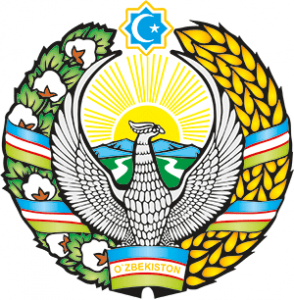 Региональный семинар МСЭ «Взаимодействие с МСЭ: возможности для Государств-Членов, Членов Секторов и Академических организаций. Структура и рабочие методы МСЭ»Ташкент, Узбекистан, 28-30 ноября 2017ITU Regional Workshop“Cooperation with ITU: Opportunities for Member-States, Sector Members and Academia. ITU Structure and Working Methods Explained”Tashkent, Uzbekistan, 28-30 November 2017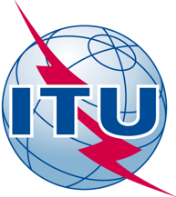 Регистрационная формаRegistration FormРегистрационная формаRegistration FormФамилия:Surname:Имя, отчество:Name:Название ведомства/компании:Institution/Company:Должность:Title:Адрес:Address:Телефон:Tel.:Электронная почта:Email:Дата приезда:Arrival date:Дата отъезда:Departure date:Транспорт, которым Вы приедете:Arriving by flight/train:Транспорт, которым Вы уедете:Departing by flight/train:Гостиница:Hotel: